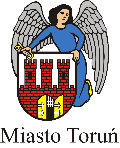 Prezydent Miasta Torunia 
ogłasza 2. Edycję konkursu fotograficznego
pn. „Zielone kreacje Torunia ukazane jesienna porą”.
Konkurs fotograficzny pn. „Zielone kreacje Torunia ukazane jesienna porą”, dedykowany jest dla mieszkańców Torunia i powiatu toruńskiego, którzy pracują lub uczą się w Toruniu.Jesień to piękna pora roku, która zachwyca pięknymi kolorami, krajobrazy mienią się odcieniami rudego, żółci, czerwieni i brązów. Wspaniałe widoki zachęcają do spacerów i do bacznego przyglądania się przyrodzie. Ideą konkursu jest zwrócenie uwagi na piękno otaczającego nas świata, czyli świata przyrody, a przede wszystkim urokliwej pory roku, jaką jest jesień.Głównymi celami konkursu są:zaprezentowanie walorów przyrodniczych i krajobrazowych, ukazanie cennych okazów przyrodniczych na terenie Torunia,ukazanie zieleni Torunia w jesiennej szacie,zaprezentowanie szerszej publiczności wyjątkowych, ze względu na swój nietypowy charakter i nieprzeciętne walory estetyczne miejsc,podniesienie świadomości mieszkańców Torunia na temat przyrody na terenie Torunia,zdobywanie umiejętności obserwacji przyrodyuwrażliwienie mieszkańców na otaczające nas zmiany.Konkurs trwa od 10 października 2022 r. do 30 listopada 2022 r. W ramach konkursu zachęcamy Uczestników Konkursu do przesyłania zdjęć, które najlepiej wpisują się w hasło przewodnie Konkursu, obrazują zielone zakątki Torunia w jesiennej odsłonie na fotografii, oraz pokazują cenne okazy przyrodnicze na terenie Torunia. Zgłoszenia należy przesyłać na adres: ekotorun@um.torun.pl.
Termin nadsyłania zgłoszeń mija 30 listopada 2022 r. godz. 15.00 (data nadesłania
 e-maila na adres: ekotorun@um.torun.pl). Szczegóły konkursu w regulaminie.
Regulamin konkursuFormularz zgłoszeniowy